  1. Wie lebten die Menschen damals in Israel?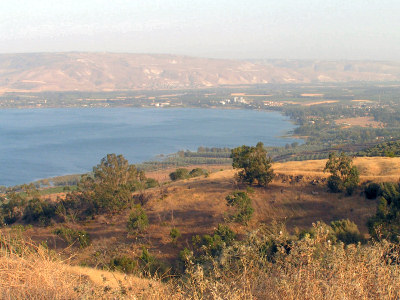 Wikipedia, Datafox Der See________________________________________________________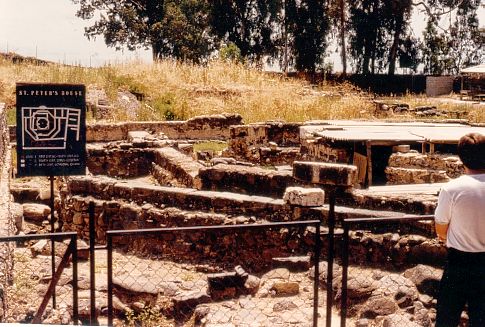 Wikipedia, WächterArchäologen graben das Haus des Petrus in Kafarnaum aus.Suche Kafarnaum auf der  großen Landkarte.